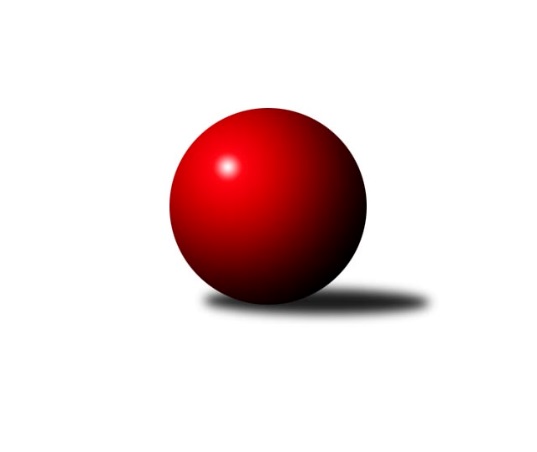 Č.1Ročník 2022/2023	16.7.2024 Krajská soutěž Vysočiny A 2022/2023Statistika 1. kolaTabulka družstev:		družstvo	záp	výh	rem	proh	skore	sety	průměr	body	plné	dorážka	chyby	1.	Sokol Častrov	1	1	0	0	5.0 : 1.0 	(6.0 : 2.0)	1611	2	1104	507	19	2.	TJ Sokol Cetoraz B	1	1	0	0	5.0 : 1.0 	(5.0 : 3.0)	1664	2	1167	497	40	3.	TJ Spartak Pelhřimov C	1	1	0	0	5.0 : 1.0 	(4.0 : 4.0)	1659	2	1154	505	34	4.	TJ Sl. Kamenice nad Lipou C	0	0	0	0	0.0 : 0.0 	(0.0 : 0.0)	0	0	0	0	0	5.	TJ Spartak Pelhřimov G	1	0	0	1	1.0 : 5.0 	(4.0 : 4.0)	1639	0	1153	486	39	6.	TJ Sl. Kamenice nad Lipou F	1	0	0	1	1.0 : 5.0 	(3.0 : 5.0)	1578	0	1126	452	38	7.	TJ Sl. Kamenice nad Lipou D	1	0	0	1	1.0 : 5.0 	(2.0 : 6.0)	1512	0	1064	448	37Tabulka doma:		družstvo	záp	výh	rem	proh	skore	sety	průměr	body	maximum	minimum	1.	Sokol Častrov	1	1	0	0	5.0 : 1.0 	(6.0 : 2.0)	1611	2	1611	1611	2.	TJ Sl. Kamenice nad Lipou D	0	0	0	0	0.0 : 0.0 	(0.0 : 0.0)	0	0	0	0	3.	TJ Sl. Kamenice nad Lipou C	0	0	0	0	0.0 : 0.0 	(0.0 : 0.0)	0	0	0	0	4.	TJ Sokol Cetoraz B	0	0	0	0	0.0 : 0.0 	(0.0 : 0.0)	0	0	0	0	5.	TJ Spartak Pelhřimov C	0	0	0	0	0.0 : 0.0 	(0.0 : 0.0)	0	0	0	0	6.	TJ Spartak Pelhřimov G	1	0	0	1	1.0 : 5.0 	(4.0 : 4.0)	1639	0	1639	1639	7.	TJ Sl. Kamenice nad Lipou F	1	0	0	1	1.0 : 5.0 	(3.0 : 5.0)	1578	0	1578	1578Tabulka venku:		družstvo	záp	výh	rem	proh	skore	sety	průměr	body	maximum	minimum	1.	TJ Sokol Cetoraz B	1	1	0	0	5.0 : 1.0 	(5.0 : 3.0)	1664	2	1664	1664	2.	TJ Spartak Pelhřimov C	1	1	0	0	5.0 : 1.0 	(4.0 : 4.0)	1659	2	1659	1659	3.	TJ Sl. Kamenice nad Lipou F	0	0	0	0	0.0 : 0.0 	(0.0 : 0.0)	0	0	0	0	4.	TJ Sl. Kamenice nad Lipou C	0	0	0	0	0.0 : 0.0 	(0.0 : 0.0)	0	0	0	0	5.	Sokol Častrov	0	0	0	0	0.0 : 0.0 	(0.0 : 0.0)	0	0	0	0	6.	TJ Spartak Pelhřimov G	0	0	0	0	0.0 : 0.0 	(0.0 : 0.0)	0	0	0	0	7.	TJ Sl. Kamenice nad Lipou D	1	0	0	1	1.0 : 5.0 	(2.0 : 6.0)	1512	0	1512	1512Tabulka podzimní části:		družstvo	záp	výh	rem	proh	skore	sety	průměr	body	doma	venku	1.	Sokol Častrov	1	1	0	0	5.0 : 1.0 	(6.0 : 2.0)	1611	2 	1 	0 	0 	0 	0 	0	2.	TJ Sokol Cetoraz B	1	1	0	0	5.0 : 1.0 	(5.0 : 3.0)	1664	2 	0 	0 	0 	1 	0 	0	3.	TJ Spartak Pelhřimov C	1	1	0	0	5.0 : 1.0 	(4.0 : 4.0)	1659	2 	0 	0 	0 	1 	0 	0	4.	TJ Sl. Kamenice nad Lipou C	0	0	0	0	0.0 : 0.0 	(0.0 : 0.0)	0	0 	0 	0 	0 	0 	0 	0	5.	TJ Spartak Pelhřimov G	1	0	0	1	1.0 : 5.0 	(4.0 : 4.0)	1639	0 	0 	0 	1 	0 	0 	0	6.	TJ Sl. Kamenice nad Lipou F	1	0	0	1	1.0 : 5.0 	(3.0 : 5.0)	1578	0 	0 	0 	1 	0 	0 	0	7.	TJ Sl. Kamenice nad Lipou D	1	0	0	1	1.0 : 5.0 	(2.0 : 6.0)	1512	0 	0 	0 	0 	0 	0 	1Tabulka jarní části:		družstvo	záp	výh	rem	proh	skore	sety	průměr	body	doma	venku	1.	TJ Sl. Kamenice nad Lipou C	0	0	0	0	0.0 : 0.0 	(0.0 : 0.0)	0	0 	0 	0 	0 	0 	0 	0 	2.	TJ Sl. Kamenice nad Lipou F	0	0	0	0	0.0 : 0.0 	(0.0 : 0.0)	0	0 	0 	0 	0 	0 	0 	0 	3.	TJ Sl. Kamenice nad Lipou D	0	0	0	0	0.0 : 0.0 	(0.0 : 0.0)	0	0 	0 	0 	0 	0 	0 	0 	4.	TJ Sokol Cetoraz B	0	0	0	0	0.0 : 0.0 	(0.0 : 0.0)	0	0 	0 	0 	0 	0 	0 	0 	5.	TJ Spartak Pelhřimov G	0	0	0	0	0.0 : 0.0 	(0.0 : 0.0)	0	0 	0 	0 	0 	0 	0 	0 	6.	TJ Spartak Pelhřimov C	0	0	0	0	0.0 : 0.0 	(0.0 : 0.0)	0	0 	0 	0 	0 	0 	0 	0 	7.	Sokol Častrov	0	0	0	0	0.0 : 0.0 	(0.0 : 0.0)	0	0 	0 	0 	0 	0 	0 	0 Zisk bodů pro družstvo:		jméno hráče	družstvo	body	zápasy	v %	dílčí body	sety	v %	1.	Josef Melich 	TJ Sokol Cetoraz B 	1	/	1	(100%)	2	/	2	(100%)	2.	Petra Schoberová 	TJ Sl. Kamenice nad Lipou C 	1	/	1	(100%)	2	/	2	(100%)	3.	Jiří Čamra 	TJ Spartak Pelhřimov G 	1	/	1	(100%)	2	/	2	(100%)	4.	Karel Pecha 	TJ Spartak Pelhřimov C 	1	/	1	(100%)	2	/	2	(100%)	5.	Adam Rychtařík 	TJ Sl. Kamenice nad Lipou F 	1	/	1	(100%)	2	/	2	(100%)	6.	Jan Pošusta 	TJ Sokol Cetoraz B 	1	/	1	(100%)	2	/	2	(100%)	7.	Miroslav Němec 	Sokol Častrov  	1	/	1	(100%)	2	/	2	(100%)	8.	Jan Švarc 	TJ Sl. Kamenice nad Lipou D 	1	/	1	(100%)	2	/	2	(100%)	9.	Lukáš Čekal 	Sokol Častrov  	1	/	1	(100%)	2	/	2	(100%)	10.	Petr Němec 	Sokol Častrov  	1	/	1	(100%)	2	/	2	(100%)	11.	Jaroslav Šindelář 	TJ Sl. Kamenice nad Lipou C 	1	/	1	(100%)	1	/	2	(50%)	12.	Stanislav Kropáček 	TJ Spartak Pelhřimov C 	1	/	1	(100%)	1	/	2	(50%)	13.	Zdeňka Vytisková 	TJ Spartak Pelhřimov C 	1	/	1	(100%)	1	/	2	(50%)	14.	Milan Kalivoda 	-- volný los -- 	1	/	1	(100%)	1	/	2	(50%)	15.	Aleš Schober 	TJ Sl. Kamenice nad Lipou C 	1	/	1	(100%)	1	/	2	(50%)	16.	Václav Brávek 	TJ Sokol Cetoraz B 	1	/	1	(100%)	1	/	2	(50%)	17.	Vítězslav Kovář 	-- volný los -- 	0	/	1	(0%)	1	/	2	(50%)	18.	Jan Vintr 	-- volný los -- 	0	/	1	(0%)	1	/	2	(50%)	19.	Lukáš Melichar 	TJ Spartak Pelhřimov G 	0	/	1	(0%)	1	/	2	(50%)	20.	Tereza Cimplová 	TJ Sl. Kamenice nad Lipou F 	0	/	1	(0%)	1	/	2	(50%)	21.	Václav Paulík 	TJ Sl. Kamenice nad Lipou C 	0	/	1	(0%)	1	/	2	(50%)	22.	Jan Hruška 	TJ Spartak Pelhřimov G 	0	/	1	(0%)	1	/	2	(50%)	23.	Radek David 	TJ Spartak Pelhřimov G 	0	/	1	(0%)	0	/	2	(0%)	24.	Matouš Šimsa 	TJ Spartak Pelhřimov C 	0	/	1	(0%)	0	/	2	(0%)	25.	Ondřej Votápek 	TJ Sl. Kamenice nad Lipou D 	0	/	1	(0%)	0	/	2	(0%)	26.	Josef Vančík 	TJ Sl. Kamenice nad Lipou D 	0	/	1	(0%)	0	/	2	(0%)	27.	Jiří Rychtařík 	TJ Sl. Kamenice nad Lipou F 	0	/	1	(0%)	0	/	2	(0%)	28.	Michal Zeman 	TJ Sokol Cetoraz B 	0	/	1	(0%)	0	/	2	(0%)	29.	David Fára 	TJ Sl. Kamenice nad Lipou D 	0	/	1	(0%)	0	/	2	(0%)	30.	Jaroslav Vácha 	-- volný los -- 	0	/	1	(0%)	0	/	2	(0%)	31.	Martin Marek 	Sokol Častrov  	0	/	1	(0%)	0	/	2	(0%)	32.	Václav Rychtařík st.	TJ Sl. Kamenice nad Lipou F 	0	/	1	(0%)	0	/	2	(0%)Průměry na kuželnách:		kuželna	průměr	plné	dorážka	chyby	výkon na hráče	1.	Pelhřimov, 1-4	1649	1153	495	36.5	(412.3)	2.	Kamenice, 1-4	1586	1141	445	46.5	(396.7)	3.	Sokol Častrov, 1-2	1561	1084	477	28.0	(390.4)Nejlepší výkony na kuželnách:Pelhřimov, 1-4TJ Spartak Pelhřimov C	1659	1. kolo	Karel Pecha 	TJ Spartak Pelhřimov C	451	1. koloTJ Spartak Pelhřimov G	1639	1. kolo	Stanislav Kropáček 	TJ Spartak Pelhřimov C	443	1. kolo		. kolo	Zdeňka Vytisková 	TJ Spartak Pelhřimov C	437	1. kolo		. kolo	Jan Hruška 	TJ Spartak Pelhřimov G	434	1. kolo		. kolo	Lukáš Melichar 	TJ Spartak Pelhřimov G	422	1. kolo		. kolo	Radek David 	TJ Spartak Pelhřimov G	402	1. kolo		. kolo	Jiří Čamra 	TJ Spartak Pelhřimov G	381	1. kolo		. kolo	Matouš Šimsa 	TJ Spartak Pelhřimov C	328	1. koloKamenice, 1-4TJ Sokol Cetoraz B	1664	1. kolo	Jan Pošusta 	TJ Sokol Cetoraz B	450	1. koloTJ Sl. Kamenice nad Lipou F	1578	1. kolo	Josef Melich 	TJ Sokol Cetoraz B	439	1. koloTJ Sl. Kamenice nad Lipou C	1573	1. kolo	Adam Rychtařík 	TJ Sl. Kamenice nad Lipou F	436	1. kolo-- volný los --	1532	1. kolo	Milan Kalivoda 	-- volný los --	415	1. kolo		. kolo	Petra Schoberová 	TJ Sl. Kamenice nad Lipou C	411	1. kolo		. kolo	Václav Brávek 	TJ Sokol Cetoraz B	407	1. kolo		. kolo	Václav Rychtařík st.	TJ Sl. Kamenice nad Lipou F	397	1. kolo		. kolo	Václav Paulík 	TJ Sl. Kamenice nad Lipou C	389	1. kolo		. kolo	Aleš Schober 	TJ Sl. Kamenice nad Lipou C	388	1. kolo		. kolo	Jaroslav Šindelář 	TJ Sl. Kamenice nad Lipou C	385	1. koloSokol Častrov, 1-2Sokol Častrov 	1611	1. kolo	Lukáš Čekal 	Sokol Častrov 	421	1. koloTJ Sl. Kamenice nad Lipou D	1512	1. kolo	Miroslav Němec 	Sokol Častrov 	410	1. kolo		. kolo	Petr Němec 	Sokol Častrov 	402	1. kolo		. kolo	Jan Švarc 	TJ Sl. Kamenice nad Lipou D	394	1. kolo		. kolo	Ondřej Votápek 	TJ Sl. Kamenice nad Lipou D	382	1. kolo		. kolo	Martin Marek 	Sokol Častrov 	378	1. kolo		. kolo	David Fára 	TJ Sl. Kamenice nad Lipou D	374	1. kolo		. kolo	Josef Vančík 	TJ Sl. Kamenice nad Lipou D	362	1. koloČetnost výsledků:	5.0 : 1.0	2x	1.0 : 5.0	2x